关于2020年毕业研究生学习成绩评定办理的通知各学院：根据《关于做好2020年非上海生源应届普通高校毕业生进沪就业工作的通知》（沪教委学【2020】20号）要求，为配合做好2020年非上海生源应届高校毕业生办理上海市户籍工作，现开始开展我校非上海生源研究生学习成绩评定工作，具体工作通知如下：一、评定的等级及评定要求成绩评定共分为四个等级：一级：成绩综合排名前25％；二级：成绩综合排名26％—50％；三级：成绩综合排名51％—75％；四级：成绩综合排名76％—100％    各学院根据研究生在校学习情况进行综合评价，确定学生成绩等级。二、办理时间今年上海市落户评定受理时间分为两批。为对接上海市落户评定时间，研究生院受理时间为两批，第一批：6月22日—8月28日，第二批：11月30日-12月30日。三、办理流程1. 学院确定成绩综合评价规则并公示成绩等级评定结果；2. 打印、填写《2020年非上海生源应届普通高校毕业生个人信息表》，学院经办负责人根据公示成绩等级评定结果勾选成绩等级、签字并在经办负责人签名处加盖学院公章；3. 学院在办理时间段中每周三13:30-16:00将相关学生表格集中提交至研究生院，每周四9:00-11:00至研究生院领取盖好同济大学研究生成绩专用章的表格；4. 学院将表格分发给学生。四、学院集中提交、领取表格的地点1.四平校区：瑞安楼402室（非暑假期间）；瑞安楼406室（暑假期间）；2.嘉定校区：复楼一楼综合服务大厅研究生院窗口（非暑假期间、暑假期间均为此地点）。五、注意事项1.各学院确定成绩综合评价规则，依据规则对毕业研究生学习成绩进行等级评定，将学院《2020届研究生成绩评定明细表》（请参附件1）在公开场合进行公示，公示期3-4个工作日。有不及格记录的研究生若成绩综合排名没有进入25%以内，不得给予“一级”评定。2.《2020年非上海生源应届普通高校毕业生个人信息表》（以下简称“信息表”），请登录上海学生就业创业服务网（http://www.firstjob.com.cn/folder76/folder158/）下载（或参附件2），打印该表时请务必一张A4纸且正反面打印；3.下图为信息表的部分截图，请务必填写好此截图中的学生信息、勾选好成绩等级并在经办负责人处签好字。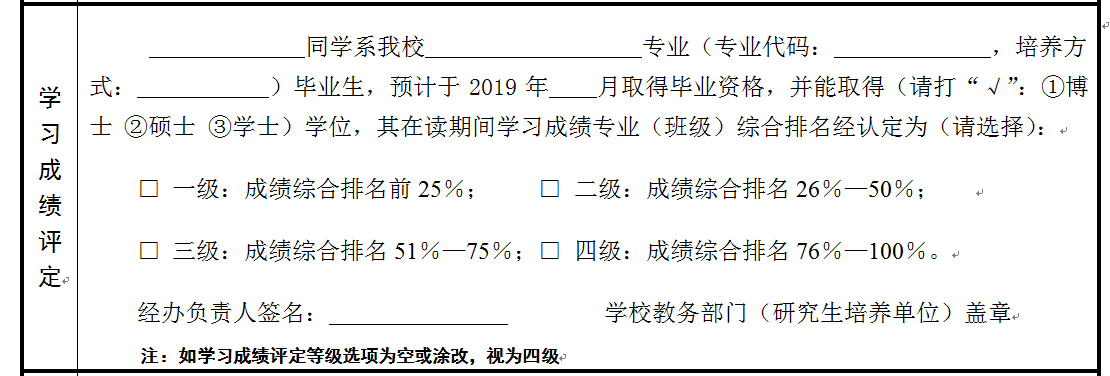 4.“专业代码”和“培养方式”填写方式请按照同济大学学生就业信息网（网址：http://tj91.tongji.edu.cn/index.jsp）中的信息填写，使用学校统一身份验证登录系统进入：我是学生——就业管理——生源信息，查看个人相关信息。若所学专业为学校自设（专业代码第5-6位为“20”或以上），请按一级学科填写专业代码（请参附件3）。附件1：2020届研究生成绩评定明细表附件2：2020年非上海生源应届普通高校毕业生个人信息表附件3：同济大学授予博士硕士学位和培养研究生学科专业目录研究生院培养处2020年6月10日